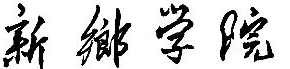 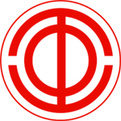 新乡学院第三届教职工代表大会第四次会议暨新乡学院工会第三届会员代表大会第四次会议会议指南（草案）新乡学院工会委员会二〇二四年三月目  录一、会议须知………………………………………………………………二、会议主要议程……………………………………………………….三、会议日程安排……………………………………………….四、主席团建议名单………………………………………………………五、秘书长、副秘书长建议名单……………………………………六、第三届工会委员会、工会经费审查委员会替补委员候选人建议名单……………………………………第三届工会女工委员会、教代会提案工作委员会、教代会生活福利委员会替补委员候选人建议名单…………………………………………………………………………………八、代表团团长、副团长名单……………………………………九、各代表团名单……………………………………………………………十、主席团任务……………………………………………………………十一、团长、副团长职责…………………………………………………十二、代表团讨论地点及联络员名单………………………………十三、联络员工作任务………………………………………………会 议 须 知一、新乡学院第三届教职工代表大会第四次会议暨新乡学院工会第三届会员代表大会第四次会议时间安排： 2024年3月30日（周六）预备会上午8:30 开始，正式代表请提前10分钟签到完毕，进入会场。开幕式上午9:00开始，请所有代表提前10分钟入场完毕。二、会议地点：图书馆南楼一楼文化艺术中心。各代表团团长请组织好本团代表参会，维护好会场秩序。三、出席会议的代表和工作人员要求着正装，佩戴代表证入场。四、请各位代表入场时在签到处签到。五、请自觉维护会场秩序，与会代表要集中精力开好会议，不得无故缺席或中途退场，代表因故不能出席大会或不能参加讨论者，必须经过代表团负责人向大会主席团请假。会议时请关闭通讯工具。六、大会期间各位代表要认真行使自己的权利，履行好义务，积极参加讨论，充分发表意见。各代表团要认真做好记录。七、与会代表请妥善保管好会议文件，未经大会修改通过，不得外传。新乡学院第三届教职工代表大会第四次会议暨新乡学院工会第三届会员代表大会第四次会议主要议程听取和审议《学校工作报告》2、审议《工会工作报告》（书面）3、审议《学校财务工作报告》（书面）4、审议《提案工作报告》（书面）5、讨论《新乡学院二级教职工代表大会实施办法（征求意见稿）》（书面）会议日程安排(草案)新乡学院第三届教职工代表大会第四次会议暨新乡学院工会第三届会员代表大会第四次会议主席团建议名单（18人、以姓氏笔画为序）王风雷      王孝俊      刘铁男（蒙古族）  孙功奇     李金玉  李艳叶（女）  杨  钧       汪如磊         宋  伟     张占祯    张艳芳（女）   陈磊山      段  筱（满族）      高  炜（女）  郭兵（女、蒙古族）     郭明进      韩  辉（女）   鲍晋选  新乡学院第三届教职工代表大会第四次会议暨新乡学院工会第三届会员代表大会第四次会议秘书长、副秘书长建议名单（10人、以姓氏笔画为序）秘书长：  高  炜（女）副秘书长：王宇明（女） 刘  河    孙德春    苏  辉   杨媛媛（女） 时红霞（女）陈  华（女）陈娇娇（女） 魏祖志第三届工会委员会、工会经费审查委员会替补委员候选人建议名单（以姓氏笔画为序）工会委员会替补委员（9人）王  恃     王仁举    刘传虎   杨媛媛（女）  陈云飞     金耀斌     郭志伟    程洪涛   魏  亮二、工会经费审查委员会替补委员（2人）刘  晔（女）        赵素琴（女）第三届工会女工委员会、教代会提案工作委员会、教代会生活福利委员会替补委员候选人建议名单（以姓氏笔画为序）一、女工委员会替补委员（6人）李彦霓   李雅林    杨媛媛    沈敬萍  原玉丰   韩爱慧 二、提案委员会替补委员（3人）	    李  耷      李  彦（女）     张  鑫  三、福利委员会替补委员（4人）	李富荣（女）  杨媛媛（女）    赵素琴（女）    高  峥新乡学院第三届教职工代表大会第四次会议暨新乡学院工会第三届会员代表大会第四次会议各代表团团长、副团长名单(20人)第一代表团        团长：汪如磊        副团长：周  宁第二代表团        团长：李艳叶        副团长：安彩英第三代表团        团长：郭明进        副团长：郝艺飞第四代表团        团长：张艳芳        副团长：刘  瑜第五代表团        团长：刘铁男        副团长：耿  聪第六代表团        团长：郭  兵        副团长：徐绍红第七代表团        团长：王风雷        副团长：周  珍第八代表团        团长：李金玉        副团长：马东俊第九代表团（列席）团长：张晓蕊        副团长：李文波第十代表团（特邀）团长：陈  健        副团长：郑朝阳新乡学院第三届教职工代表大会第四次会议暨新乡学院工会第三届会员代表大会第四次会议代表名单（以姓氏笔画为序）第一代表团：机关一、计算机与信息工程学院、马克思主义学院（30人）代表：       团长：汪如磊          副团长： 周  宁  王宇明（女）    王丽霞（女）      毛克乐                  方  耀                 左小彩（女）              朱  承        刘  河           孙功奇             孙德春           苏   辉              李林涛        杨建宇          杨媛媛（女）      汪如磊            张  艳（女）       张  磊         陈   华（女）      陈仁富          武  敏（女）           岳云强          周  宁（女）     赵   芳（女）      茹   洁（女）        茹  蓓（女）        夏舒洋（女）        原玉丰（女）     高  炜（女）       高  峥           郭桂花（女）       魏祖志   讨论地点：图书馆南楼九楼901会议室   联络员： 付欢  布卫利参加第一团讨论人员：  李文波    孙小棠    张栋京  第二代表团：机关二、外国语学院、数学与统计学院（19人）代表：      团长：李艳叶         副团长： 安彩英  马玉磊（回族）       王仁举        王红梅（女.无党派）   王孝俊         王雪玲（女）        成继红（女.民盟） 朱瑶瑶（女）     刘   璐（女）         安彩英(女)        杜   荣（女）     李   珂（女）      李向荣（女）     李艳叶（女）         沈敬萍（女）     张小宁（无党派）          周彦每（女）        赵素琴（女）       段永州（民盟）     姬清华      讨论地点：图书馆南楼九楼928会议室  联络员：刘伍强   于冉  参加第二团讨论人员： 田大治   白涛   赵国喜  第三代表团：机关五、机电工程学院、管理学院、经济学院、3D打印学院（29人）代表：      团长：郭明进          副团长：郝艺飞 丁  鹏         于洪超          马  超（回族.群众）  井稚惠（女）      片春媛（女.民盟） 田  亮         朱  艳（女.民盟）  刘  晔（女）            刘传虎          孙中雯（女）         孙江超         杜  川          杜林阳                李文星                李由甲           李庆伟         张  曦（女）     陈  卓             陈云飞           孟  莉（女）         郝艺飞（女）    茹  茜（女）       贾晓萌                   夏  萍（女.无党派） 郭明进           郭贵中         郭晓薇（女）      曹鋆汇（无党派）     鲍晋选讨论地点： 图书馆北楼六楼601会议室  联络员：景辉  李高峰 参加第三团讨论人员：王坤    田文强   李强    贾蒙（无党派）     魏双飞第四代表团：教育科学学院、生物工程学院、体育学院、医学院（20人）团长：张艳芳             副团长：刘  瑜代表： 王泉海            刘   晶（女）      刘  瑜          李  彦（女）     李   鹏         杨卫华（民革）      杨红霞（女）       杨春艳（女）      何冬丽（女）       宋  伟           张  萌            张  婕（女）       张艳芳(女)        张海龙（女）       陈磊山              原新忠（群众）         郭东光           黄远伟        楚莉莉（女）        魏  亮     讨论地点：体育学院二楼会议室  联络员：陈启航   刘兵参加第四团讨论人员：王新科 牛长海 田涛 吕明哲 孙国鹏 李永刚  职丽娟（女） 第五代表团：机关三、图书馆、美术学院、土木工程与建筑学院（26人）代表：     团长：刘铁男         副团长： 耿  聪王思思（女.群众） 王海燕（女）      艾瑞娟（女）      史纪村（无党派）   白翔宇（回族）          吕  珂（女）    刘铁男（蒙古族）  苏红英（女）         杜芃诺（女.回族.群众） 李  耷         李军伟           李奡麒           杨  钧           杨新豫（民盟）       沈  政（女）    陈国胜        单   伟           赵  磊           赵荷花（女）      袁大伟        耿  聪（女、民盟） 贾海龙        高雪霞（女）        鲜靖苹（女）       潘  林         霍  磊     讨论地点：图书馆南楼八楼801会议室  联络员：张家菖 葛士坤参加第五团讨论人员：  韩   楠（女） 第六代表团：联合分工会、化学与材料工程学院、护理学院、药学院（24人）代表：         团长：郭  兵          副团长： 徐绍红丁西省          王  恃         王  素（女）      王刘杰（无党派）     付  豪       白同葵          冯炳灿         齐永华          闫  诚（回族）     李   萍（女）   李彦霓（女）     张兴昌         张宝林         罗欢欢（女）           周建伟            姚  路（女）       夏继先          徐绍红（女）    郭  兵（女.蒙古族）    郭玉娣（女）           郭志伟         黄家骏          崔红志           韩爱慧（女）  讨论地点：A12号楼一楼药学院会议室   联络员：闫国毅  李丹 参加第六团讨论人员：王艳博  石彤  张翊（女）  周勇   程伟杰  薛利第七代表团：后勤管理处、商学院、物理与电子工程学院、音乐学院（26人）代表：       团长：王风雷          副团长： 周   珍王风雷             王玉平（女）     王永刚          王贺强（群众）         刘孟珂（女）   孙璟娜（女）        李   蛟          李益求          李雅林（女）            谷继峰（群众）          张   煜                 张占祯          张向丹（女）       金耀斌            周   珍（女）        周亚蕾（女.无党派） 赵   慧（女.群众） 赵偲宇（女.民革）       赵红枝（女）      姚   恺（女.无党派）  顾正贵            黄光辉           常国锋          蒋利娟（女）       程洪涛             程素君（女）     讨论地点：图书馆南楼十楼1001会议室  联络员：李婉  安茹参加第七团讨论人员：张晓瑞（女）    梁记安第八代表团：机关四、人文学院、新闻传播学院（22人）代表：     团长：李金玉          副团长：马东俊 于丽丽（女.无党派） 马东俊         马建华（回族）   王  韵（女.无党派）  王劲松（女）     左攀峰（民进）     申红星          史  瑛         刘侃（女.民盟）      许利军             李  新（女）       李金玉           肖靓玥（女）    张  鑫              张武强          张青民         段  筱（满族）       姚进才        贾  菁（女）           崔凤云（女.无党派）韩  辉（女）    黎红波  讨论地点：团委楼二楼团委会议室       联络员：杜鑫森   冯梦骁参加第八团讨论人员：王卫锋   孙爱丽（女）   张胜利  第九代表团：列席代表（31人）团长： 张晓蕊          副团长：李文波 代表： 王  坤             王卫锋           王艳博        王新科         牛长海           石  彤             田  涛           田大治         田文强         白  涛             吕明哲            孙国鹏（民盟）      孙晓棠        孙爱丽（女）       李  强           李文波            李永刚            张  翊（女）     张栋京         张胜利            张晓蕊（女）           陈   健           周   勇         赵国喜        贾  蒙（无党派）       职丽娟（女）        梁记安           韩  楠（女）          程伟杰        薛  利          魏双飞       讨论时，列席代表随部门所在团进行讨论，列席代表团不在单独进行讨论。第十代表团：特邀代表（9人）团长： 陈  健       副团长：郑朝阳 代表： 马天福         朱丽娜（女）       杨士斌        杨秀清（女）     张丽伟（女） 姚素珍（女）      郭秀华（女）       韩先喜        翟尚奇    讨论地点：图书馆南楼一楼西侧会议室   联络员：张艳萍  周游 新乡学院第三届教职工代表大会第四次会议暨新乡学院工会第三届会员代表大会第四次会议主席团任务大会主席团是教代会开会期间的领导核心。主要任务：1.组织、领导大会期间的各项活动，处理大会期间发生的问题；2.听取、审议各代表团对各项议题的审议意见；3.讨论、审议提交大会表决的议题、议程以及决议、决定草案等；4.决定其他重大问题。新乡学院第三届教职工代表大会第四次会议暨新乡学院工会第三届会员代表大会第四次会议代表团团长、副团长职责代表团团长职责:召集并主持代表团全体会议，组织代表团分组讨论，负责本团代表会议期间请销假审批。副团长协助团长工作，并负责记录汇总代表讨论情况。代表团团长可兼任大会主席团成员，出席主席团会议，负责向本代表团传达主席团会议的决定和意见。在主席团会议或者代表大会全体会议上，代表本代表团对审议的议案和报告发表意见。各代表团讨论地点安排及联络员名单第一代表团  图书馆南楼九楼901会议室（30人）            联络员：付欢13949622772   布卫利15090471407  第二代表团  图书馆南楼九楼928会议室（19人）            联络员：刘伍强13653736929  于冉13569833534第三代表团  图书馆北楼六楼601会议室 （29人）             联络员：景辉13837341347   李高峰15893877531    第四代表团  体育学院二楼会议室 （20人）                 联络员：陈启航13849009267   刘兵13838324179第五代表团  图书馆南楼八楼801会议室  （26人）                  联络员：张家菖15903025838葛士坤18937300635    第六代表团  A12号楼一楼药学院会议室（24人）            联络员：闫国毅16637129213   李丹15238962177第七代表团  图书馆南楼十楼1001会议室 （26人）                   联络员：李婉18637313288    安茹13673736616第八代表团  团委楼二楼团委会议室（22人）               联络员：杜鑫森15670520890 冯梦骁15603738338 第九代表团  讨论时，列席代表随部门所在团进行讨论，列席代表团不在单独进行讨论。         第十代表团  图书馆南楼一楼西侧会议室（9人）            联络员：张艳萍18625917818 周游 13513739249  正式代表196人联络员工作任务1、各联络员于3月29日下午3：30，到图书馆南楼一楼文化艺术中心开会、分装会议材料。2、领取会议材料、会议用水，到负责的讨论地点场布置会场，张贴会场标识，打扫讨论会场卫生保障会议顺利进行。4、 3月30日上午11:00；下午14:30分组讨论，联络员到各自讨论会场需要提前15分钟到场。5、其他时间在主会场配合做好服务工作。5、会议期间不得擅自离岗，如有问题及时处理，并联系工会。6、提醒各团团长将汇报材料电子版发至工会邮箱（yuangonghui001@163.com）。7、会议时间安排：3月30日上午：8:00开始签到   8:30—11:00 （预备会、主席团第一次会议、开幕式）11:00—12:00 （分组讨论）下午：14:30—15:40 （分组讨论）   16:00—17:00  (主席团第二次会议) 16:45开始签到	  17:00—18:10 （第二次全体代表会议、闭幕式）联系电话：工  会           苗进君13937391225     院  办           张晓倩15736991919          后勤管理处       王永刚13837372626（后勤保障） 信息化管理中心   刘  伟13525009699（网络设备技术）时间会议内容主持人参加人员地点8:00至8:20正式代表签到、入场魏祖志工作人员图书馆南楼一楼文化艺术中心8:30至8:50预备会议1.听取《代表变动及增补情况的说明》2.审议通过《大会主席团、秘书长、副秘书长建议名单》3.审议通过大会主要议程高炜正式代表图书馆南楼一楼文化艺术中心8:50至9:00主席团第一次会议1.通过《大会日程安排（草案）》2.通过《第三届工会委员会、工会经费审查委员会替补委员候选人建议名单》3.通过《第三届工会女工委员会、教代会提案工作委员会、教代会生活福利委员会替补委员候选人建议名单》孙功奇主席团成员图书馆南楼 一楼东报告厅9:00至11:00开幕式1.宣布大会开幕，奏唱《中华人民共和国国歌》2.听取审议《学校工作报告》（王孝俊校长）3.审议《工会工作报告》《学校财务工作报告》《提案工作报告》（书面）4.讨论《新乡学院二级教职工代表大会实施办法（征求意见稿）》（书面）5.审议《第三届工会委员会、工会经费审查委员会替补委员候选人建议名单》（书面）6.审议《第三届工会女工委员会、教代会提案工作委员会、教代会生活福利委员会替补委员候选人建议名单》（书面）高炜正式代表 列席代表特邀代表图书馆南楼一楼文化艺术中心时间会议内容主持人参加人员地点11：00至12:0014：30至15:40各代表团讨论1.讨论并审议《学校工作报告》《工会工作报告》《学校财务工作报告》《提案工作报告》2.讨论《新乡学院二级教职工代表大会实施办法（征求意见稿）》3.讨论并审议《第三届工会委员会、工会经费审查委员会替补委员候选人建议名单》4.讨论并审议《第三届工会女工委员会、教代会提案工作委员会、教代会生活福利委员会替补人员候选人建议名单》各代表团团长正式代表列席代表特邀代表各代表团讨论地点：见大会须知16：00至17:00主席团第二次会议1.听取各代表团对《学校工作报告》《工会工作报告》《学校财务工作报告》《提案工作报告》的审议情况汇报；听取《新乡学院二级教职工代表大会实施办法（征求意见稿）》讨论情况汇报2.通过《大会选举办法（草案）》3.通过《总监票人、监票人建议名单》《总计票人、计票人建议名单》4.讨论通过《新乡学院第三届教职工代表大会第四次会议暨新乡学院第三届工会会员代表大会第四次会议决议（草案）》孙功奇主席团成员各团团长图书馆南楼一楼东报告厅17：00至17:30第二次全体代表会议（大会选举）1．通过《大会选举办法》2．通过《总监票人、监票人建议名单》《总计票人、计票人建议名单》4．通过《第三届工会委员会、工会经费审查委员会替补委员候选人建议名单》5．选举新乡学院工会委员会、工会经费审查委员会替补委员高炜正式代表图书馆南楼一楼文化艺术中心17：40至18:10闭幕式1.表决通过《学校工作报告》《工会工作报告》《学校财务工作报告》《提案工作报告》2.表决通过《新乡学院第三届教职工代表大会第四次会议暨新乡学院第三届工会会员代表大会第四次会议决议（草案）》3.党委书记孙功奇讲话4.宣布大会闭幕，奏唱《国际歌》高炜正式代表列席代表特邀代表图书馆南楼一楼文化艺术中心时间会议内容主持人参加人员地点18：20至18:40第三届工会委员会2024年第一次会议1.通过选举办法2.通过第三届工会委员会副主席候选人建议名单3.讨论通过监票人和计票人建议名单4.选举第三届工会委员会副主席5.宣布选举结果6.表决通过第三届工会女工委员会、教代会提案工作委员会、教代会生活福利委员会替补委员7.工会委员会主席讲话魏祖志工会委员会全体图书馆南楼一楼东报告厅18：40至19:00第三届工会经费审查委员会2024年第一次会议1.通过选举办法2.通过第三届经审委员会主任候选人建议名单3.讨论通过监票人和计票人建议名单4.选举第三届经审委员会主任5.宣布选举结果6.第三届经审委员会主任讲话魏祖志经审委员图书馆南楼一楼东报告厅18：40至19:00第三届工会女工委员会2024年第一次会议1.通过选举办法2.通过第三届工会女工主任、副主任候选人建议名单3.讨论通过监票人和计票人建议名单4.选举第三届工会女工主任、副主任5.宣布选举结果6.第三届工会女工委员会主任讲话刘 河工会女工委员会 全体图书馆南楼11楼1125房间